                 COTS Research Grants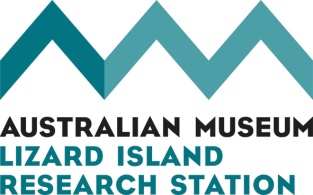 2019 APPLICATION FORMAPPLICANT DETAILSPROJECT TITLEKEY AREAWhat key area of interest does this project address? 1) Cost-effective and efficient methods of controlling existing outbreaks of COTS; 2) Filling knowledge gaps about what regulates abundance of COTS and applying that information to COTS control; 3) Determining how to reduce the severity or frequency of future outbreaks of COTS; 4) Establishing an early-warning system for future COTS outbreaks; or 5) Other. If Other, summarize in one or two sentences the research area that your project addresses.PROJECT OUTLINE Set the context for the project and highlight its practical significance in controlling COTS (800 words maximum, excluding reference list)TASKS TO BE UNDERTAKEN AT LIZARD ISLAND OR ELSEWHEREOutline the work to be carried out. If intending to use LIRS facilities, note specifically the extent of any aquarium requirements and whether or not access to reefs other than the Lizard Island Group is required.  If you need to conduct the field work at a particular time of year, include this information here. Provide enough information about methodology to allow assessment of the project’s feasibility (300 words maximum) Number of COTSCOTS numbers are currently very low in the Lizard Island area. If planning to conduct the research at LIRS, state the ideal number of COTS required for your work and the absolute minimum number. (100 words maximum) FIELD RESEARCH EXPERIENCEDetail your field research experience relevant to this project, including diving and boating experience. (100 words maximum)If you intend to use LIRS boats to access reefs away from the Lizard Island Group, you will need a highly experienced and suitably-qualified boat driver as part of your team. Please advise who will fill that role or explain how you will find a suitable person. (Additional 100 words maximum) Note: You do not need to answer this section if you have worked at Lizard Island Research Station within the past five years and do not need to work away from the Lizard Island Group.BUDGETAllocate expenditure to either the Grant or Other source.List all expenditure needed to complete the project including field and laboratory work and writing required for reports. Do not include write up time for scientific publications that might result from the work. For Bench Fees, show the number of nights for each person. Use $148 per night for the researcher and $132 per night for each assistant. If you are a PhD or Masters student and if the work will form part of your thesis, use $57 per night and $52 per night for each assistant.For travel between Cairns and Lizard Island, use an indicative rate of $720 for a return airfare.  Necessary items of research equipment are assumed to be available to you through your employer. For consumables, list things that you would need to purchase specifically for this project. For incidentals, use an indicative rate of $410 to cover “normal” freight charges between Cairns and Lizard Island (including barge freight for food for 3 people for 2-3 weeks and 3 Nally bins or dive bags) plus reasonable internet usage. Use additional rows for any other incidentals.Salaries, food, and equipment must be funded from elsewhere but you must show an estimate of these expenses below. If your assistants are not on salary, use $1,200 per week per person. For food, $18.00 per day per person.If you and you assistants are using your own scuba diving equipment or hiring the Station’s gear use an indicative rate of $200 per week per person. Hire of dive gear may be charged to the grant.Note: Each grant is valued up to $25,000.Recipients whose institutions can provide an Australian tax invoice will be paid up to $27,5000 ($25,000 + GST). In that case, the budget total can be up to $27,500. Applicants employed at an overseas institution will not be able to provide a compliant tax invoice. In that case, the applicant’s budget total can be up to $25,000.OTHER SOURCES OF FUNDINGFor each item attributed to “other source” in the budget, indicate the source and whether or not that funding is already secure. If it is not secure, indicate when you will know the outcome.  This information is not required for non-salaried assistants, food or use of dive gear.If your project relies upon a piece of equipment that is not already available to you, indicate how you intend to obtain access to it. CURRICULUM VITAE (4 pages maximum, 12 point font, 3 cm margins) Append CV to the application form - do not send as a separate attachment. The single document must be in Word or rich text format. Do not send it as a pdf. Send the completed application to lizard@austmus.gov.auApplications that exceed maximum word limits will not be consideredClosing date is 12 October 2018Name of applicantCurrent employerEmployment statusCurrent work addressOffice phoneHome phoneMobile numberEmail addressHighest educational degree and where obtained?Month and year of award If you will, or are likely to, have a different employer before 31 December 2019, provide details including the expected change dateKey Area #  ITEMDETAILS AMOUNT (incl. GST)AMOUNT (incl. GST)ITEMDETAILS Grant Other source1a. Bench fees at LIRS 1b. Bench fees or similar at locations other than LIRS, state location(s)Principal investigator - __ nightsPerson 2 - ___ nightsPerson 3 - ___ nightsetcPrincipal investigator - __ nightsPerson 2 - ___ nightsPerson 3 - ___ nightsetc2a. Travel – international2b. Travel – domestic2c. Travel – Cairns/Lizard3. Research consumables4. Incidentals at LIRS or elsewhere. If elsewhere state location(s)    - Freight, internet etc 5. Estimate the value of salary expended on this project (field, laboratory and write up time) by you and your co-workers and assistants. Principal investigatorPerson 2Person 36. Estimate the cost of food 7. List major items of equipment and value brought to the project. 8. Use of scuba diving gearTOTAL